ANEXO XI - TERMO DE DESLIGAMENTO/DESISTÊNCIA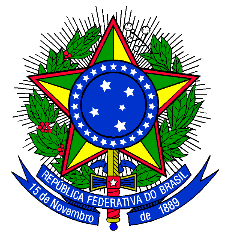 MINISTÉRIO DA EDUCAÇÃOSECRETARIA DE EDUCAÇÃO PROFISSIONAL E TECNOLÓGICAINSTITUTO FEDERAL DE EDUCAÇÃO, CIÊNCIA E TECNOLOGIA DO SUL DE MINAS GERAISCAMPUS INCONFIDENTESEu, ____________________________________________ Servidor Responsável da ________________________________________________, participante do Edital 51/2021 informo o (desligamento/desistência) do(a) bolsista ____________________________________, conforme justificativa abaixo:Justificativa do desligamento_________________________________________________________________________________________________________________________________________________________________________________________________________________________________________________________________________________________________________________________________________________________________________________________________________________________.Informo que a substituição será feita pelo(a) aluno(a)_______________________________________.Inconfidentes, _____de _______________ de 2021.Documento assinado eletronicamente pelo bolsista e pelo servidor responsável.